§94.  Entry fees; lien on animals or articles1.  Payment of entry fee.  A person who enters an animal or article in a competition for premiums offered by a licensee must pay the entry fee in accordance with the advertised rules and regulations of the licensee, as long as the rules and regulations are not in conflict with the laws of the State or rules adopted in accordance with the laws of the State.[PL 2005, c. 563, §3 (NEW).]2.  Lien for failure to pay.  When an entry fee is not paid as required under subsection 1, a lien is created upon an animal or article to secure payment with costs.  The lien may be enforced by a civil action against the person owning the animal or article, or the person entering the animal or article in the competition. Alternatively, the lien may be enforced in the same manner as liens on goods in possession.[PL 2005, c. 563, §3 (NEW).]3.  Exception to lien.  A lien under subsection 2 does not affect the ownership of an animal or article when a person who was not responsible for the entry fee and had no notice of the lien purchases the animal or article.[PL 2005, c. 563, §3 (NEW).]SECTION HISTORYPL 2005, c. 563, §3 (NEW). The State of Maine claims a copyright in its codified statutes. If you intend to republish this material, we require that you include the following disclaimer in your publication:All copyrights and other rights to statutory text are reserved by the State of Maine. The text included in this publication reflects changes made through the First Regular and First Special Session of the 131st Maine Legislature and is current through November 1, 2023
                    . The text is subject to change without notice. It is a version that has not been officially certified by the Secretary of State. Refer to the Maine Revised Statutes Annotated and supplements for certified text.
                The Office of the Revisor of Statutes also requests that you send us one copy of any statutory publication you may produce. Our goal is not to restrict publishing activity, but to keep track of who is publishing what, to identify any needless duplication and to preserve the State's copyright rights.PLEASE NOTE: The Revisor's Office cannot perform research for or provide legal advice or interpretation of Maine law to the public. If you need legal assistance, please contact a qualified attorney.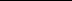 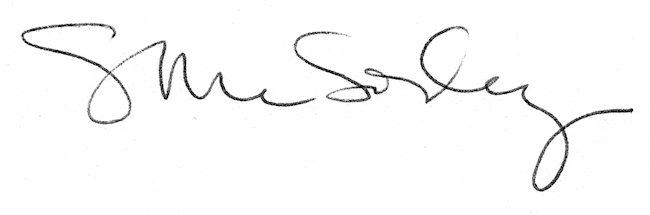 